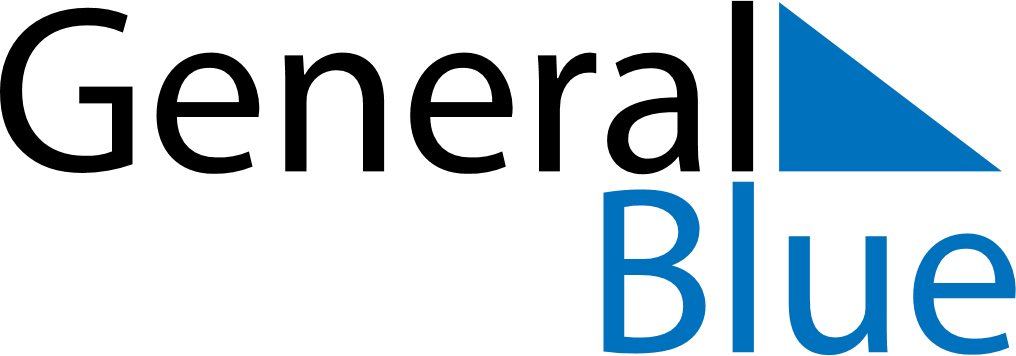 March 2027March 2027March 2027March 2027AndorraAndorraAndorraMondayTuesdayWednesdayThursdayFridaySaturdaySaturdaySunday1234566789101112131314Constitution Day15161718192020212223242526272728Maundy ThursdayGood FridayEaster Sunday293031Easter Monday